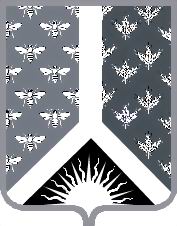                АДМИНИСТРАЦИЯ              НОВОКУЗНЕЦКОГО   МУНИЦИПАЛЬНОГО РАЙОНА 654041, г.Новокзнецк, ул. Сеченова, 25                  тел., факс 32-08-02АКТ № 9-20/ПЗО РЕЗУЛЬТАТАХ ПРОВЕРКИ СОБЛЮДЕНИЯ ТРЕБОВАНИЙ ЗАКОНОДАТЕЛЬСТВА РОССИЙСКОЙ ФЕДЕРАЦИИ И ИНЫХ НОРМАТИВНЫХ ПРАВОВЫХ АКТОВ РОССИЙСКОЙ ФЕДЕРАЦИИ «05» ноября 2020					       	                                                 г. Новокузнецк1. Основание для проведения плановой проверки: В соответствии со статьей 99 Федерального закона РФ «О контрактной системе в сфере закупок товаров, работ, услуг для обеспечения государственных и муниципальных услуг» от 05.04.2013 г. № 44–ФЗ (далее по тексту Закон от 05.04.2013 г. №44-ФЗ), согласно  Распоряжения № 1814 от 02.10.2020г. «О проведении контрольного мероприятия в отношении бюджетного учреждения «Муниципальный архив Новокузнецкого муниципального района».2. Объекты плановой проверки: БУ «Муниципальный архив Новокузнецкого муниципального района» (ИНН/КПП 4238023636/423801001). Организационно-правовая форма – бюджетное учреждение, форма собственности – муниципальная. Адрес местонахождения: Российская Федерация, 654250, Кемеровская область, Новокузнецкий район, п.Кузедеево, ул.Ленинская, 23. Фактический адрес (почтовый): 654018, Кемеровская область, город Новокузнецк, пр.Октябрьский, 43а.3. Цели плановой проверки:Предупреждение, выявление и недопущение нарушений законодательства РФ и иных нормативных правовых актов о контрактной системе в сфере закупок при осуществлении закупок для муниципальных нужд;Оценка обоснованности планирования закупок;Анализ и оценка результатов закупок, достижения целей осуществления закупок.	4. Срок проведения плановой проверки объекта: с 12.10.2020 по 30.10.2020.5. Проверяемый период: с  01.01.2019  по 01.10.2020.6. Краткая характеристика проверяемой сферы:Бюджетное учреждение « Муниципальный архив Новокузнецкого муниципального района» (далее - БУ «Муниципальный архив НМР») создано на основании п.11 ст.3 № 125-ФЗ от 22.10.2004 года «Об архивном деле в Российской Федерации», постановления администрации Новокузнецкого муниципального района № 30 от 28.02.2011г. «О создании бюджетного учреждения нового типа «Муниципальный архив Новокузнецкого муниципального района».Учредителем БУ «Муниципальный архив НМР» является администрация Новокузнецкого муниципального района. БУ «Муниципальный архив НМР» в своей деятельности руководствуется Конституцией РФ, Федеральным законом «Об архивном деле в Российской Федерации», настоящим уставом, актами органов местного самоуправления Новокузнецкого района, приказами и распоряжениями Главой района.БУ «Муниципальный архив НМР» является муниципальной некоммерческой организацией, юридическим лицом  и имеет самостоятельный баланс, лицевые счета открытые в установленном порядке в Управлении Федерального казначейства по Кемеровской области, гербовую печать, штампы и бланки со своим наименованием.Муниципальное задание для БУ «Муниципальный архив НМР» формирует и утверждает Учредитель. Учреждение не вправе отказаться от выполнения муниципального задания. Финансовое обеспечение выполнения муниципального задания Учреждения осуществляется в виде субсидий из бюджета Новокузнецкого муниципального района.БУ «Муниципальный архив НМР»  является некоммерческой организацией и не ставит своей целью извлечение прибыли.Место нахождения: 654250, Россия, Кемеровская область, Новокузнецкий район, п.Кузедеево, ул.Ленинская, 23.Основной целью деятельности БУ «Муниципальный архив НМР» является комплектование, учет, хранение и использование документов (управленческих, научно-технических, аудиовизуальных, по личному составу, личного происхождения, электронных), поступивших в архив на любых видах носителей.Предметом деятельности БУ «Муниципальный архив НМР» является:-комплектование архивных документов, имеющих историческое, научное, социальное, экономическое, политическое и культурное значение;-обеспечение сохранности  и государственный учет документов, хранящихся в архиве;-обеспечение открытого доступа к архивным документам за исключением документов, доступ к которым ограничен на основании действующего законодательства;-информационное обеспечение органов государственной власти и местного самоуправления, научных и культурных учреждений, удовлетворение информационных потребностей и обеспечение конституционных прав граждан, использование и публикация документов, создание информационно- поисковых систем, банков и баз данных о документах архива;-ведение научно-исследовательской, методической работы в области архивоведения, документоведения и археографии, внедрение результатов научных исследований и передового опыта в практику работы.В состав документов, хранящихся в БУ «Муниципальный архив НМР» входят архивные фонды и архивные документы с 1935 года независимо от источника их образования, вида носителя и места хранения, подлежащие постоянному и долговременному хранению:- органов местного самоуправления, муниципальных организаций и учреждений, действовавших и действующих на территории Новокузнецкого района;- общественных организаций, объединений, политических партий, движений, союзов, благотворительных фондов;- юридических, физических лиц, переданных на архивное хранение на условиях договора между БУ «Муниципальный архив НМР» и собственником архивных документов в порядке, определенном действующим законодательством;- в других установленных законом случаях.Основными видами деятельности БУ «Муниципальный архив НМР» являются:-подбор специализированных или неспециализированных документов;-поиск требуемой информации;-оказание информационных услуг на основе архивных документов;-обеспечение сохранности и учет архивных документов;-комплектование архивными документами;-отбор и прием документов на хранение в установленном порядке;-учет, создание и ведение электронных баз данных, хранящихся в архиве документов (включение в автоматизированную систему учета документов Архивный фонд РФ);-обеспечение сохранности принятых на хранение документов;-организация практического использования имеющихся на хранении документов;-исполнение социально- правовых запросов организаций и граждан;-выдача в установленном порядке копий документов и архивных справок;-проведение мероприятий по созданию оптимальных условий хранения документов и обеспечению их физической сохранности;-оцифровка архивных документов (перевод архивных документов в электронный вид);-проведение в установленном порядке экспертизы ценности документов, поступающих на хранение и хранящихся в архиве и т.д.Имущество БУ «Муниципальный архив НМР» закрепляется за ним на праве оперативного управления. Бюджетное учреждение владеет и пользуется закрепленным за ним имуществом в соответствии с его назначением и решениями собственника. Бюджетное учреждение без согласия учредителя не вправе распоряжаться недвижимым имуществом и особо ценным имуществом, закрепленным за ним Учредителем. БУ «Муниципальный архив НМР» финансируется в соответствии с утвержденной сметой доходов и расходов, в которой должны быть отражены все доходы Учреждения, полученные как из бюджета, так и от осуществления предпринимательской и иной приносящей доход деятельности, использования муниципальной собственности, закрепленной за учреждением на праве оперативного управления, доходы в виде целевых средств и безвозмездных поступлений.Доходы БУ «Муниципальный архив НМР», полученные от предпринимательской деятельности и иной приносящей доход деятельности, в полном объеме учитываются в смете доходов и расходов и полностью поступают в местный бюджет.Управление БУ «Муниципальный архив НМР» осуществляет директор, назначенный на должность Учредителем.В проверяемом периоде при осуществлении закупок для муниципальных нужд Заказчиком выступал БУ «Муниципальный архив НМР»:- с 16.06.2009г. по настоящее время в лице директора  Тимофеевой Д.Н., действующей на основании решения КУМИ Новокузнецкого муниципального района от 16.06.2009 г. №77.В ходе аналитического мероприятия были выборочно проверены следующие документы: утвержденная аукционная документация, контракты, договоры и другие документы.7. В ходе контрольных мероприятий установлено следующее: 7.1. Организационное и нормативное обеспечение закупок у объекта проверки.7.1.1. Директор БУ «Муниципальный архив НМР» за проверяемый период назначал контрактных управляющих следующими приказами:- с 16.07.2014г. по настоящее время назначен контрактный управляющий по закупкам архивариус Л.В. Зырянова приказом № 9 от 16.07.2014г.В соответствии с ч.6 ст. 38 Закона от 05.04.2013 № 44-ФЗ, работники контрактной службы, контрактный управляющий должны иметь высшее образование или дополнительное профессиональное образование в сфере закупок. В соответствии с ч.23 ст.112 Закона от 05.04.2013 № 44-ФЗ, до 01.01.2017г. работником контрактной службы или контрактным управляющим может быть лицо, имеющее профессиональное образование или дополнительное профессиональное образование в сфере размещения заказов на поставки товаров, выполнение работ, оказание услуг для государственных и муниципальных нужд.Кроме того, принцип профессионализма Заказчика заложен в ст.9 Закона от 05.04.2013 № 44-ФЗ. Так, согласно ст.9 Закона от 05.04.2013 № 44-ФЗ, контрактная система в сфере закупок предусматривает осуществление деятельности Заказчика на профессиональной основе, с привлечением квалифицированных специалистов, обладающих  теоретическими знаниями и навыками работы в сфере закупок. Заказчики принимают меры по поддержанию и повышению уровня квалификации и профессионального образования должностных лиц, занятых в сфере закупок, в том числе, путем повышения квалификации или профессиональной переподготовки в сфере закупок, в соответствии с законодательством РФ.Контрактный управляющий Зырянова Людмила Васильевна приняла участие в Вебинаре по «Изменениям в контрактной системе 2 половины 2020 года» 11.08.2020, согласно Сертификата от ООО «МЦФЭР» (Приложение № 1). 7.2. Оценка системы планирования закупок.7.2.1. За 2019 год в План-график 2 раза вносились изменения и опубликованы на официальном сайте РФ в сети «Интернет». Вносимые изменения в План–график заключались, в основном, в дополнении первоначальной редакции Плана-графика новыми закупками на следующий период.План-график на 2019 год (в редакции от 20.09.2019 г.) разработан, утвержден и размещен БУ «Муниципальный архив НМР» без учета особенностей, установленных Постановлением Правительства РФ № 554 от 05.06.2015г. «О требованиях к формированию, утверждению и ведению плана-графика закупок товаров, работ, услуг для обеспечения нужд субъекта Российской Федерации и муниципальных нужд, а также о требованиях к форме плана-графика закупок товаров, работ, услуг», а именно:- пп «з» п.1 Требований к Постановлению от 05.06.2015 №554 – в строке Совокупный годовой объем закупок неверно указана сумма.Данное нарушение содержит признаки административного правонарушения,  предусмотренные ч.1.4 ст.7.30 КОАП РФ, в соответствии с которой размещение должностным лицом заказчика в единой информационной системе в сфере закупок (до ввода в эксплуатацию единой информационной системы в сфере закупок – на официальном сайте РФ информационно-телекоммуникационной сети «Интернет» для размещения информации о размещении заказов на поставки товаров, выполнение работ, оказание услуг) информации и документов, подлежащих размещению, с нарушением требований, предусмотренных законодательством РФ о контрактной системе в сфере закупок, - влечет наложение административного штрафа на должностных лиц в размере 15,00 тыс. руб.; на юридических лиц - 50,00 тыс. руб. 7.3. Анализ количества и объемов закупок объекта проверки за проверяемый период, в том числе в разрезе способов осуществления закупок (конкурентные способы, закупки у единственного поставщика (подрядчика, исполнителя), включая закупки до 100 тыс. рублей).7.3.1. Анализ закупок показал, что в проверяемом периоде БУ «Муниципальный архив НМР» осуществлял закупки неконкурентными способами (закупка у единственного поставщика), отдавая предпочтение неконкурентным способам определения поставщика (подрядчика, исполнителя) в соответствии с принципами Законодательства РФ о контрактной системе.В 2019 году БУ «Муниципальный архив НМР» заключил 60 контрактов/договоров на общую сумму 2 188,2 тыс. руб. на основании п. 4,5 ч.1 ст. 93 Закона от 05.04.2013 г. № 44-ФЗ, согласно которого Заказчику предоставлено право на осуществление закупки товара, работы, услуги у единственного поставщика (подрядчика, исполнителя) в размере годового лимита 2 млн. руб. или 5% совокупного годового объема закупок Заказчика. Таким образом, выбранные Заказчиком неконкурентные способы определения поставщика  соответствуют требованиям законодательства РФ о контрактной системе. 7.3.2. В нарушение ч.2 ст.34 Закона от 05.04.2013 г. №44-ФЗ при заключении контрактов (договоров) у единственного поставщика (подрядчика, исполнителя) в соответствии с п.4,5 ч.1 ст.93 Закона от 05.04.2013 г. №44-ФЗ Заказчиком не указывалось, что цена контракта является твердой и определяется на весь срок исполнения контракта.7.3.3. Согласно ч.13.1 ст.34 Закона от 05.04.2013 г. № 44-ФЗ срок оплаты заказчиком поставленного товара, выполненной работы (ее результатов), оказанной услуги, отдельных этапов исполнения контракта должен составлять не более тридцати дней, с даты подписания заказчиком документа о приемке. В законодательстве нет понятия «банковский день», поэтому ч.13.1 ст.34 Закона от 05.04.2013 г. № 44-ФЗ надо соблюдать и в малых закупках. 30-дневный срок с момента приемки для расчета с поставщиком считают в календарных днях. Однако, БУ «Муниципальный архив НМР» в течение 2019 -2020 годов заключал договора со сроком перечисления денежных средств на расчетный счет Исполнителя в течение 3-х, 10-ти, 20-ти банковских дней со дня подписания сторонами Акта сдачи-приемки работ (Приложение № 2):- договор № 286-ТО от 29.01.2019 на сумму 36 000,00 руб.;- договор № 329-ТО от 01.04.2019 на сумму 4 500,00 руб.;- договор № 5 от 01.0.2019 на сумму 73 045,64 руб.;- договор № 10 от 05.08.2019 на сумму 62 347,76 руб.;- договор № 7 от 19.06.2020 на сумму 175 931,45 руб.;- договор № 371 от 17.06.2020 на сумму 37 800,00 руб.;- договор № 02.2020 от 04.02.2020 на сумму 8 000,00 руб.;- договор № 02.2020 от 04.02.2020 на сумму 4 916,90 руб.;- договор № 381-ТО от 20.01.2020 на сумму 42 000,00 руб.Данные нарушения содержат признаки административного правонарушения, предусмотренные ч.1 ст.7.32.5 КОАП РФ, в соответствии с которой  нарушение должностным лицом заказчика срока и порядка оплаты товаров (работ, услуг) при осуществлении закупок для обеспечения государственных и муниципальных нужд, в том числе неисполнение обязанности по обеспечению авансирования, предусмотренного государственным или муниципальным контрактом, - влечет наложение административного штрафа на должностных лиц в размере от 30,0 тыс. руб. до 50,0 тыс. руб.7.3.4. Частью 1 статьи 23 Закона от 05.04.2013 №44-ФЗ определено, что идентификационный код закупки (далее - ИКЗ) должен указываться в: плане закупок, плане-графике, извещении о закупке, приглашении принять участие в определении поставщика, осуществляемом закрытом способе, документации о закупке, в контракте, а также в иных документах, предусмотренных 44-ФЗ, и обеспечивать взаимосвязь указанных документов. Однако, БУ «Муниципальный архив НМР» заключил ряд контрактов/договоров в 2019-2020 годах без указания ИКЗ в контрактах/договорах:- № 53167 от 22.01.2020 на сумму 64 020,00 руб.;- № ТЭ-080/20 от 22.01.2020 на сумму 156 680,28 руб.;- № 101574 от 22.01.2020 на сумму 9 000,00 руб.Данное нарушение содержит признаки административного правонарушения, предусмотренные ч.1 ст.7.32 КОАП РФ при заключении контракта по результатам определения поставщика (подрядчика, исполнителя) с нарушением объявленных условий определения поставщика (подрядчика, исполнителя) или условий исполнения контракта, предложенных лицом, с которым в соответствии с законодательством Российской Федерации о контрактной системе в сфере закупок заключается контракт, - влечет наложение административного штрафа на должностных лиц в размере 1 процента начальной (максимальной) цены контракта, но не менее 5 тыс. руб. и не более 30,0 тыс. руб., на юридических лиц в размере 1 процента начальной (максимальной) цены контракта, но не менее 50,0 тыс. руб. и не более 300,0 тыс. руб.7.3.5. В ходе проведения контрольных мероприятий на соответствие и законность исполнения договоров выявлены следующие нарушения (Приложения № 3):- договор № 13 от 01.08.2019 на сумму 73 050,75 руб., заключенный с Каськовой Т.М. на оказание услуг оцифровки архивных документов («Оцифровка 540 единиц хранения, (82800 листов), упорядочение 180 дел и комплектация 300 архивных документов»), оплачивался Заказчиком в полном размере и в установленные договором сроки, тогда как работы были выполнены не полном объеме, что отражено в Актах выполненных работ (Акт № 37 от 26.08.2019 на сумму 14610,15 руб., Акт № 43 от 25.09.2019 на сумму 14610,15 руб., Акт № 47 от 25.10.2019 на сумму 14610,15 руб., Акт № 51 от 25.11.2019 на сумма 14610,15 руб., Акт № 56 от 23.12.2019 на сумму 14610,15 руб.);- договор № 7 от 01.06.2019 на сумму 43 830,45 руб., заключенный с Любченко А.В. на оказание услуг оцифровки архивных документов («Оцифровка 540 единиц хранения, (82800 листов), упорядочение 180 дел и комплектация 300 архивных документов»), оплачивался Заказчиком в полном размере и в установленные договором сроки, тогда как работы были выполнены не полном объеме, что отражено в Актах выполненных работ ( Акт № 27 от 26.06.2019 на сумму 14610,15 руб., Акт № 33 от 26.07.2019 на сумму 13148,50 руб., Акт № 38 от 26.08.2019 на сумму 14610,15 руб.).Данные нарушения содержат признаки административного правонарушения, предусмотренные ч.1 ст.7.32.5 КОАП РФ, в соответствии с которой  нарушение должностным лицом заказчика срока и порядка оплаты товаров (работ, услуг) при осуществлении закупок для обеспечения государственных и муниципальных нужд, в том числе неисполнение обязанности по обеспечению авансирования, предусмотренного государственным или муниципальным контрактом, - влечет наложение административного штрафа на должностных лиц в размере от 30,0 тыс. руб. до 50,0 тыс. руб.7.4. Оценка ведения объектом проверки Реестра контрактов.7.4.1. Согласно ч.1 ст.16 Закона от 05.04.2013 г. № 44-ФЗ  планирование закупок осуществляется посредством формирования, утверждения и ведения планов-графиков. Закупки, не предусмотренные планами-графиками, не могут быть осуществлены.- в 2019 году заказчик заключил договор № 101574 от 29.01.2019г. на сумму 8 500,00 рублей по п.29 ч.1 ст.93 Закона от 05.04.2013 г. № 44-ФЗ, тогда как в Плане-графике 2019 года запланированы только закупки у единственного поставщика по п.4, 5 ч.1 ст.93 Закона от 05.04.2013г. № 44-ФЗ;- в 2020 году заказчик заключил и разместил в единой информационной системе контракт № 101574 от 22.01.2020 на сумму 9 000,00 руб. по п.29 ч.1 ст.93 Закона от 05.04.2013 г. № 44-ФЗ, тогда как в Плане-графике 2020 года указанная закупка не отражена (Приложение № 4).  Данные нарушения содержат признаки административного правонарушения, предусмотренные ч.1 ст.7.29 КОАП РФ, в соответствии с которой принятие решения о способе определения поставщика (подрядчика, исполнителя), с нарушением требований, установленных законодательством РФ о контрактной системе в сфере закупок товаров, работ, услуг для обеспечения муниципальных нужд, - влечет наложение административного штрафа на должностных лиц в размере 30,0 тыс. руб.7.4.2. В соответствии с ч.4 ст.27 Закона от 05.04.2013 г. № 44-ФЗ преимущества предоставляются при осуществлении закупок учреждениям и предприятиям уголовно-исполнительной системе, организациям инвалидов, субъектам малого предпринимательства, социально ориентированным некоммерческим организациям.В соответствии с ч.1 и ч.3 ст.30 Закона от 05.04.2013 г. № 44-ФЗ обязанностью Заказчика является осуществление закупок у субъектов малого предпринимательства, социально ориентированных некоммерческих организаций в объеме не менее 15% совокупного годового объема закупок, при этом в извещениях об осуществлении закупок устанавливается ограничение в отношении участников закупок, которыми могут быть только вышеуказанные субъекты (организации). В этом случае участники закупок обязаны декларировать в заявках на участие в закупках свою принадлежность к субъектам малого предпринимательства или социально ориентированным некоммерческим организациям.Согласно ч.4 ст.30 Закона от 05.04.2013 г. № 44-ФЗ по итогам года Заказчик обязан составить отчет об объеме закупок у субъектов малого предпринимательства, социально ориентированных некоммерческих организаций, и до 1 апреля года, следующего за отчетным годом, разместить такой отчет в единой информационной системе. В ходе контрольных мероприятий выявлено, что БУ «Муниципальный архив НМР» не разместил Отчет об объеме закупок у субъектов малого предпринимательства, социально ориентированных некоммерческих организаций за 2019 года в единой информационной системе. Данное нарушение содержит признаки административного правонарушения, предусмотренные ч.3 ст.7.30 КОАП РФ не размещение должностным лицом заказчика в единой информационной системе в сфере закупок информации и документов, размещение которых предусмотрено в соответствии с законодательством РФ о контрактной системе в сфере закупок,  - влечет наложение административного штрафа на должностных лиц в размере 50,0 тыс. руб.; на юридических лиц – 500,0 тыс. руб.7.4.3. В нарушение п.9 ч.2 ст.103 Закона от 05.04.2013 г. №44 - ФЗ Заказчик не разместил в Реестре контрактов копии контрактов/договоров, подписанные усиленной электронной подписью заказчика (Приложение № 5):- контракт № 101574 от 29.01.2019 на сумму 8 500,00 руб., заключенный между БУ «Муниципальный архив Новокузнецкого муниципального района» и ПАО «Кузбассэнергосбыт»;- контракт № 101574 от 22.01.2020 на сумму 9 000,00 руб., заключенный между БУ «Муниципальный архив Новокузнецкого муниципального района» и ПАО «Кузбассэнергосбыт».Данное нарушение содержит признаки административного правонарушения, предусмотренные ч.3 ст.7.30 КОАП РФ не размещение должностным лицом заказчика в единой информационной системе в сфере закупок информации и документов, размещение которых предусмотрено в соответствии с законодательством РФ о контрактной системе в сфере закупок,  - влечет наложение административного штрафа на должностных лиц в размере 50,0 тыс. руб.; на юридических лиц – 500,0 тыс. руб.8. Результаты и рекомендации по контролю в сфере закупок товаров, работ, услуг для обеспечения муниципальных нужд БУ «Муниципальный архив НМР».8.1.Выдать предписание БУ «Муниципальный архив НМР» об устранении нарушений, указанных в настоящем акте проверки.8.2. В целях исключения в дальнейшем нарушений требований законодательства Российской Федерации и иных нормативных правовых актов о контрактной системе в сфере закупок товаров, работ, услуг для обеспечения государственных и муниципальных нужд, обеспечения эффективного и рационального использования бюджетных средств Новокузнецкого муниципального района следует:- строго руководствоваться положениями Федерального закона от 05.04.2013 №44-ФЗ «О контрактной системе в сфере закупок товаров, работ, услуг для обеспечения государственных и муниципальных нужд» и иными нормативными правовыми актами о контрактной системе;- повысить ответственность должностных лиц за соблюдение законодательства РФ при осуществлении закупок;- проанализировать выявленные проверкой нарушения законодательства РФ и иных нормативных правовых актов о контрактной системе и принять дополнительные меры по недопущению их в дальнейшей работе.